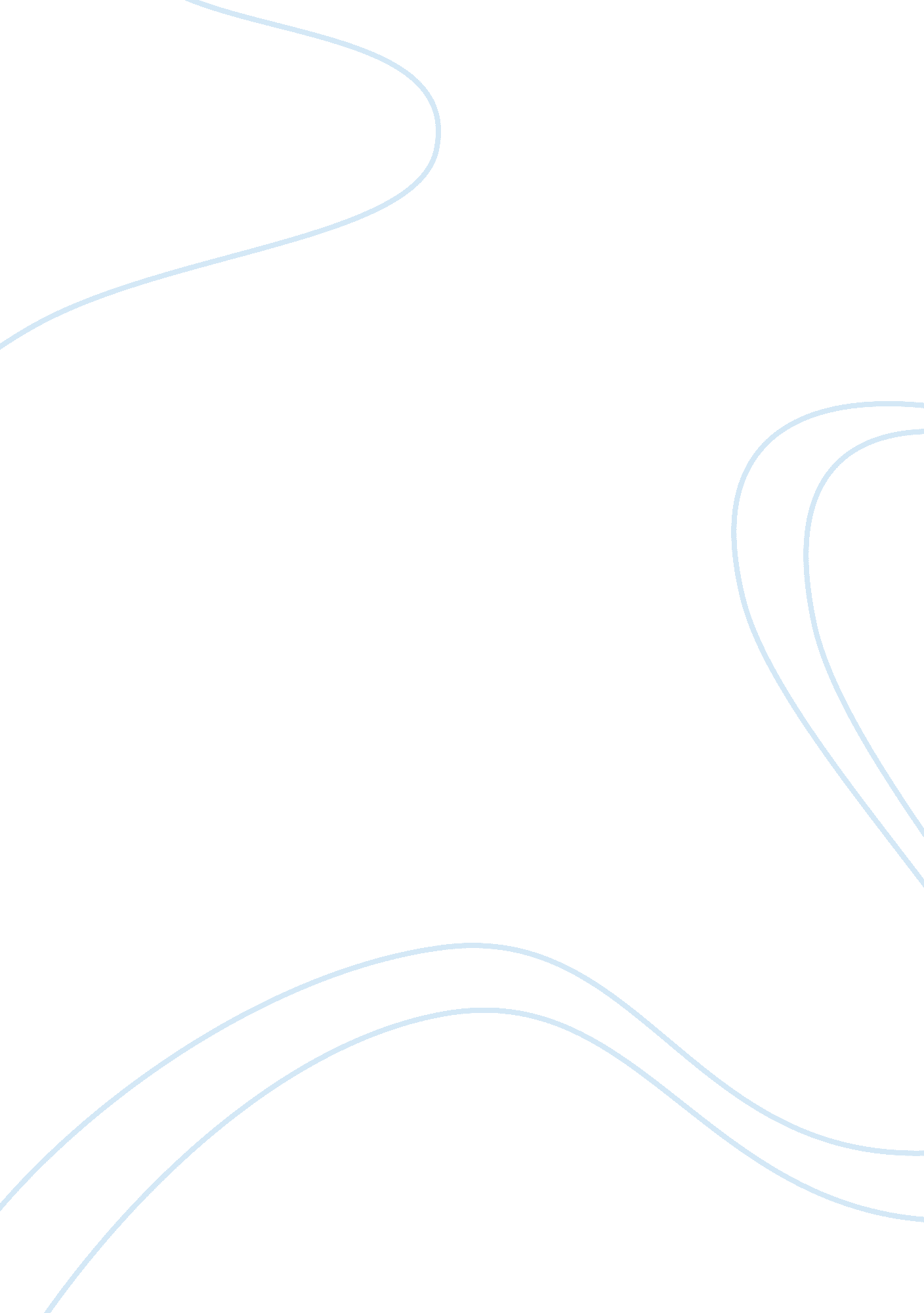 My dream job essay sampleBusiness, Company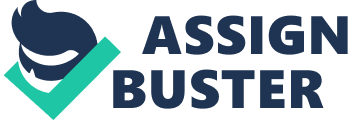 My dream job is to become a Radiologic Technologists whom performs diagnostic imaging procedures, such as X-ray examinations, magnetic resonance imaging (MRI) scans and computed tomography (CT) scans. To start off my mission of pursuing this job I am enrolled into the Milwaukee Area Technical College. I am currently taking my general and prerequisite classes. Then I will be admitted through a petition process to get accepted into the Radiography program. Once I am accepted into the Radiography program, this program prepares me for work as an x-ray operator at hospitals, clinics and medical offices. It is a full-time program encompassing four semesters, a six-week summer session and a six-week externship. When I graduate, I can become eligible to take the American Registry Examination for Radiologic Technology in Radiography. I have a clear vision this is what I want to be and work in a profession where I can help people. Employment is projected to grow twenty-one percent from 2012-2022, according to the Bureau of Labor Statistics. As the population grows older, there will be an increase in medical conditions, such as breaks and fractures caused by osteoporosis. Radiologic technologists will be expected to become familiar with computed tomography, magnetic renascence imaging, and mammography to satisfy the requirements of specific diagnostic imaging equipment; and to produce quality images which are required to diagnose and treat patients. I have worked for a company called DeepFlex that makes pipe for the oil industry for eight long years. The corporate office is located in Houston, Texas and the manufacturing plant is located in Manitowoc, Wisconsin. I worked at the Manitowoc Plant as a Pipe Technician and later promoted to Pipe Project Lead Assistant. I had the chance to travel to Texas, Africa, and Thailand. After working eight long years, the company decided they couldn’t compete with the competitors due to the cost of transporting our products out to the customers. They relocated the manufacturing company to Pensacola, Florida and I am laid off. So I decided to go back to school and start a new career to become a Radiologic Technologist. I fully believe that if a person puts their mind on something, anything can be achieved. I am a father of two beautiful daughters and married to a gorgeous wife. I study every night up to three hours, having determination, self-discipline, being detailed oriented, and organized. I have the confident that I will succeed and complete the program with acceptable grades and will graduate with all the required knowledge and the experience from clinical. I made the decision not to work while working towards my program to ensure that all my focus and energy is focused on this program. I am determined to become a Radiologic Technologists. 